Logisidan vid Svenska Mästerskapen 22-23 April 2023   Enkelrum  ( 875 :-/natt)        ankomst ……….      avresa ……….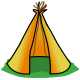 ……………………………………………………………..……………………………………………………………..	          ……………………………………………………………..……………………………………………………………..     Dubbelrum  ( 1150:-/natt)	ankomst ……………….	avresa ………………….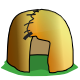 	…………………..…..…………………	&	……………………….…………………	…………………..…..…………………	&	……………………….…………………	…………………..…..…………………	&	……………………….…………………	…………………..…..…………………	&	……………………….…………………	…………………..…..…………………	&	……………………….…………………	…………………..…..…………………	&	……………………….…………………  Trebäddsrum  ( 1 575 :-/natt)  ankomst ……………….	avresa ………………….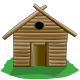 …………………………..  &		……………………………..	&	…………………………..…………………………..  &		……………………………..	&	…………………………..…………………………..  &		……………………………..	&	…………………………..Förening ……………………………………………………Kontaktperson för logibeställning …………………………………………  Telefon …………….……….…..…….E-postadr.  ………..…………………………………...…….Fakturaadress: ……………………………………………………..…..Logiblanketten sänds in till Parasport Falkenberg, Lasarettsvägen 11, 311 37 FalkenbergBlanketten ska vara arrangören tillhanda senast 7 april 2023 kl 16.00Blanketten kan även insändas via e-post: info@parasportfbg.se